
I. MỤC ĐÍCH YÊU CẦU1. Kiến thức- Trẻ biết kể về ngôi nhà của mình. - Trẻ biết nguyên vật liệu xây nên ngôi nhà. Trẻ biết chức năng của từng phòng trong ngôi nhà của mình.2. Kỹ năng- Phát triển ngôn ngữ cho trẻ, luyện kỹ năng, quan sát, ghi nhớ có chủ đích.- Trẻ mạnh dạn tự tin kể về gia đình của mình.3. Thái độ- Giáo dục trẻ biết yêu quý, tôn trọng những người thân yêu trong gia đình của mình.II. CHUẨN BỊ- Nhạc bài hát: “Cả nhà thương nhau”- Nội dung tích hợp: Âm nhạcIII. TỔ CHỨC HOẠT ĐỘNGPHÒNG GIÁO DỤC VÀ ĐÀO TẠO QUẬN LONG BIÊNTRƯỜNG MẦM NON GIA THƯỢNG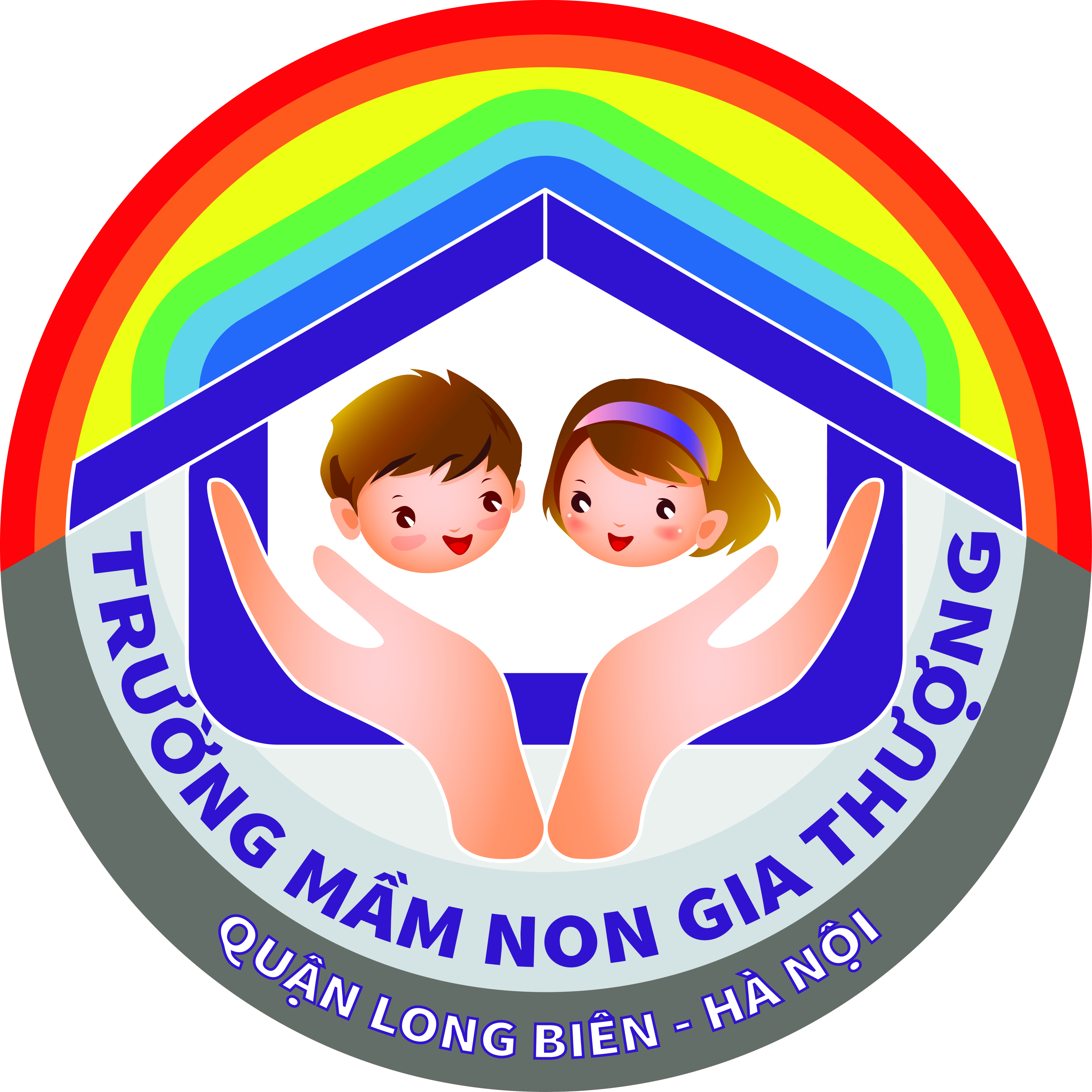 GIÁO ÁNKHÁM PHÁ XÃ HỘI                           Đề tài               : Khám phá ngôi nhà của bé   Đối tượng        : Mẫu giáo bé(3-4 tuổi)   Số lượng          : 24 trẻ   Thời gian         : 20-25 phút   Giáo viên         : Nguyễn Thị Hồng ThảoNăm học 2022 - 2023Hoạt động của côHoạt động của trẻ1. Gây hứng thú
- Cô cho trẻ hát bài “Nhà của tôi”Trò chuyện với trẻ:
- Các con vừa hát bài hát gì?
- Bài hát nói về điều gì?
- Bạn nào giỏi có thể kể về ngôi nhà của mình?
- Ai cũng có một ngôi nhà để ở, khi tan học bố mẹ đến đón chúng mình về chúng mình lại được sum họp trong ngôi nhà thân yêu của chúng mình. Hôm nay, cô cùng con sẽ tìm hiểu về ngôi nhà thân yêu gia đình ở nhé!
2. Nội dung2.1. Tìm hiểu về ngôi nhà của bé.
* Nhà cấp 4
- Cô trò chuyện, mời trẻ chia sẻ hiểu biết của mình về ngôi nhà cấp 4
- Con quan sát và thấy ngôi nhà cấp 4 có đặc điểm gì?
- Được làm từ những vật liệu gì? Ngôi nhà được sơn bằng màu gì?
- Xung quanh ngôi nhà còn có gì?
- Có nhà bạn nào giống ngôi nhà của bạn chia sẻ?
- Sau khi trẻ chia sẻ, cô khái quát lại: Các con ạ đây là ngôi nhà cấp 4 hay gọi là nhà 1 tầng, mái ngói màu đỏ, tường được sơn bằng màu cam, có 1 cửa chính (ra vào) có nhà cũng có 3 cửa ra vào người ta gọi đó là nhà 3 gian bên cạnh có 2 cửa sổ. Nhà được xây bằng gạch và cát, sỏi, xi măng...Xung quanh ngôi nhà còn có cây xanh, ao cá...* Nhà 2 tầng
- Các con quan sát thấy ngôi nhà này có mấy tầng?- Ngôi nhà được sơn màu gì?- Thân nhà có hình gì?- Từ tầng 1 muốn lên tầng 2 phải làm như thế nào?=> Đây là ngôi nhà 2 tầng có nhiều phòng, thân nhà có dạng hình chữ nhật, các cửa sổ có dạng hình vuông. Ngày nay để tiết kiệm diện tích thì cả thành phố và nông thôn dều xây nhà 2-3 tầng để ở.- Ngôi nhà gia đình con đang ở là kiểu nhà gì?- Trong ngôi nhà của các con đang ở có những phòng nào?* Phòng khách:- Đây là phòng gì?- Phòng khách bày những đồ dùng gì?- Là nơi để làm gì?* Phòng ngủ- Phòng ngủ dùng để làm gì ?- Có những đồ dùng gì trong phòng ngủ?*Nhà bếp+ Nhà bếp dùng để làm gì ?+ Có những đồ dùng gì trong nhà bếp?+ Để các phòng trong ngôi nhà luôn sạch sẽ, ngăn nắp, chúng ta phải làm như thế nào?- Giáo dục:Biết yêu quý, giữ gìn nhà của mình cũng như trường lớp sạch đẹp.2.2. Trò chơi 1: Thi xem ai nhanh
- Cách chơi: Cô cho từng kiểu nhà biến mất, hỏi trẻ nhà nào biến mất
- Cô tổ chức cho trẻ chơi lần lượt với tất cả các kiểu nhà. Cô bao quát nhận xét trẻ.
* Trò chơi 2: Về đúng nhà- Cô hướng dẫn trẻ chơi trò chơi:+ Cách chơi: Xung quanh lớp cô có 3 ngôi nhà khác nhau. Mỗi trẻ chọn số theo ý thích vừa đi vòng tròn vừa hát bài “Nhà của tôi”. Khi có hiệu lệnh "tìm nhà" thì trẻ có thẻ số 1 chạy về nhà 1 cấp 4, số 2 chạy về nhà hai tầng, số 3 chạy về nhà 3 tầng
+ Luật chơi: Nếu về nhầm nhà, phải nhảy lò cò
- Cho trẻ chơi 2,3 lần.3. Kết thúc- Cô nhận xét buổi học- Cho trẻ ra sân chơi- Trẻ hát- Trẻ trả lời- Trẻ trả lời- Trẻ trả lời- Trẻ lắng nghe- Trẻ quan sát và trả lời- Trẻ trả lời- Trẻ kể- Trẻ trả lời- Trẻ trả lời- Trẻ lắng nghe- Trẻ trả lời- Trẻ trả lời- Trẻ trả lời- Trẻ trả lời- Trẻ lắng nghe- Trẻ trả lời- Trẻ trả lời- Trẻ lắng nghe- Trẻ lắng nghe - Trẻ chơi trò chơi- Trẻ lắng nghe- Trẻ chơi trò chơi- Trẻ lắng nghe